Постановление Правительства РФ от 20 июня 2020 г. № 900 "О внесении изменений в государственную программу Российской Федерации "Развитие образования"25 июня 2020 Правительство Российской Федерации постановляет:1. Утвердить прилагаемые изменения, которые вносятся в государственную программу Российской Федерации "Развитие образования", утвержденную постановлением Правительства Российской Федерации от 26 декабря 2017 г. N 1642 "Об утверждении государственной программы Российской Федерации "Развитие образования" (Собрание законодательства Российской Федерации, 2018, N 1, ст. 375; N 10, ст. 1500; N 42, ст. 6462; 2019, N 5, ст. 372; N 15, ст. 1747; N 34, ст. 4880; N 46, ст. 6496; N 49, ст. 7142; N 50, ст. 7402; N 52, ст. 7960; 2020, N 1, ст. 70; N 9, ст. 1204; N 12, ст. 1763; N 14, ст. 2128; N 15, ст. 2301; N 22, ст. 3488).2. Установить, что в 2020 году расчет субсидий из федерального бюджета бюджетам субъектов Российской Федерации в целях софинансирования расходных обязательств субъектов Российской Федерации, возникающих при реализации государственных программ субъектов Российской Федерации, предусматривающих мероприятия по организации бесплатного горячего питания обучающихся, получающих начальное общее образование в государственных образовательных организациях субъекта Российской Федерации (муниципальных образовательных организациях), в рамках государственной программы Российской Федерации "Развитие образования" осуществляется исходя из необходимости организации бесплатного горячего питания таких обучающихся с 1 сентября 2020 г. с учетом количества учебных дней, равного 72 дням для обучающихся в 1-х классах, 88 дням при 6-дневной учебной неделе и 72 дням при 5-дневной учебной неделе для обучающихся во 2 - 4-х классах.УТВЕРЖДЕНЫ
постановлением Правительства
Российской Федерации
от 20 июня 2020 г. N 900Изменения,
которые вносятся в государственную программу
Российской Федерации "Развитие образования"1. Позицию паспорта Программы, касающуюся приложений к Программе, дополнить абзацем следующего содержания:"приложение N 29 "Правила предоставления и распределения субсидий из федерального бюджета бюджетам субъектов Российской Федерации на софинансирование расходных обязательств субъектов Российской Федерации, возникающих при реализации государственных программ субъектов Российской Федерации, предусматривающих мероприятия по организации бесплатного горячего питания обучающихся, получающих начальное общее образование в государственных образовательных организациях субъекта Российской Федерации (муниципальных образовательных организациях)".2. Дополнить приложением N 29 следующего содержания:"ПРИЛОЖЕНИЕ N 29
к государственной программе
Российской Федерации
"Развитие образования"Правила
предоставления и распределения субсидий из федерального бюджета бюджетам субъектов Российской Федерации на софинансирование расходных обязательств субъектов Российской Федерации, возникающих при реализации государственных программ субъектов Российской Федерации, предусматривающих мероприятия по организации бесплатного горячего питания обучающихся, получающих начальное общее образование в государственных образовательных организациях субъекта Российской Федерации (муниципальных образовательных организациях)1. Настоящие Правила устанавливают цели, условия и порядок предоставления и распределения субсидий из федерального бюджета бюджетам субъектов Российской Федерации на софинансирование расходных обязательств субъектов Российской Федерации, возникающих при реализации мероприятий государственных программ субъектов Российской Федерации по организации бесплатного горячего питания обучающихся, получающих начальное общее образование в государственных образовательных организациях субъекта Российской Федерации (муниципальных образовательных организациях), в рамках государственной программы Российской Федерации "Развитие образования" (далее соответственно - субсидия, государственные и муниципальные образовательные организации).2. Субсидии предоставляются в пределах лимитов бюджетных обязательств, доведенных в установленном порядке до Министерства просвещения Российской Федерации как получателя средств федерального бюджета на предоставление субсидий на цели, указанные в пункте 1 настоящих Правил.3. Субсидии предоставляются при соблюдении следующих условий:а) наличие правовых актов субъекта Российской Федерации, утверждающих перечень мероприятий, в целях софинансирования которых предоставляется субсидия, в соответствии с требованиями нормативных правовых актов Российской Федерации;б) наличие в бюджете субъекта Российской Федерации бюджетных ассигнований на исполнение расходного обязательства субъекта Российской Федерации, софинансирование которого осуществляется из федерального бюджета, в объеме, необходимом для его исполнения, включающем размер планируемой к предоставлению из федерального бюджета субсидии;в) заключение между Министерством просвещения Российской Федерации и высшим исполнительным органом государственной власти субъекта Российской Федерации соглашения о предоставлении субсидии из федерального бюджета бюджету субъекта Российской Федерации в соответствии с пунктом 10 Правил формирования, предоставления и распределения субсидий из федерального бюджета бюджетам субъектов Российской Федерации, утвержденных постановлением Правительства Российской Федерации от 30 сентября 2014 г. N 999 "О формировании, предоставлении и распределении субсидий из федерального бюджета бюджетам субъектов Российской Федерации" (далее соответственно - соглашение, Правила формирования, предоставления и распределения субсидий).4. Субсидии предоставляются бюджетам субъектов Российской Федерации на основании заявок высших исполнительных органов государственной власти субъектов Российской Федерации (далее - заявка).Критериями отбора субъектов Российской Федерации для предоставления субсидии являются:а) наличие потребности субъекта Российской Федерации в обеспечении бесплатным горячим питанием обучающихся, получающих начальное общее образование в государственных и муниципальных образовательных организациях;б) наличие во всех государственных и муниципальных образовательных организациях, расположенных на территории субъекта Российской Федерации и осуществляющих обучение по программам начального общего образования, условий для организации горячего питания обучающихся в соответствии с санитарно-гигиеническими требованиями к организации питания обучающихся в общеобразовательных организациях и другими требованиями к организации питания обучающихся, установленными нормативными правовыми актами Российской Федерации, подтвержденных территориальным органом Федеральной службы по надзору в сфере защиты прав потребителей и благополучия человека по состоянию на 15 июля в 2020 году, с 2021 года - по состоянию на 15 апреля соответствующего года;в) наличие утвержденного высшим исполнительным органом государственной власти субъекта Российской Федерации или уполномоченным им органом перечня мероприятий по организации бесплатного горячего питания обучающихся, получающих начальное общее образование в государственных и муниципальных образовательных организациях, обеспечивающих охват 100 процентов от числа таких обучающихся в указанных образовательных организациях.5. Субъекты Российской Федерации, соответствующие критериям, установленным пунктом 4 настоящих Правил, представляют заявки в Министерство просвещения Российской Федерации в форме письма руководителя высшего исполнительного органа государственной власти субъекта Российской Федерации (или лица, исполняющего его обязанности), подтверждающего соответствие критериям, в сроки, установленные Министерством просвещения Российской Федерации.6. Объем бюджетных ассигнований, предусмотренных в бюджете субъекта Российской Федерации на исполнение расходных обязательств, на софинансирование которых предоставляется субсидия, может быть увеличен в одностороннем порядке субъектом Российской Федерации, что не влечет обязательств по увеличению размера субсидии.7. Размер субсидии, предоставляемой бюджету i-го субъекта Российской Федерации (Si), определяется по форгде:- число детодней для обучающихся по программам начального общего образования в i-м субъекте Российской Федерации, рассчитываемое в соответствии с пунктом 8 настоящих Правил;- средняя стоимость горячего питания на 1 обучающегося по программам начального общего образования в день, рассчитываемая на основании средней по Российской Федерации стоимости среднесуточных наборов пищевых продуктов для организации горячего питания обучающихся по программам начального общего образования, рассчитываемых на основании федерального статистического наблюдения за потребительскими ценами на товары и услуги за год, предшествующий текущему финансовому году;- относительный показатель индекса цен на условный (минимальный) набор продуктов питания в i-м субъекте Российской Федерации, рассчитываемый в соответствии с пунктом 9 настоящих Правил;Zi - предельный уровень софинансирования расходного обязательства i-го субъекта Российской Федерации из федерального бюджета, выраженный в процентах объема указанного расходного обязательства и определяемый в соответствии с пунктом 13 Правил формирования, предоставления и распределения субсидий.8. Число детодней для обучающихся по программам начального общего образования в i-м субъекте Российской Федерации ()определяется по формуле: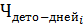 ,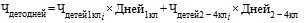 где:- численность обучающихся в 1-х классах в i-м субъекте Российской Федерации, по данным федерального статистического наблюдения на 1 января текущего финансового года;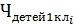 - количество учебных дней в году для обучающихся в 1-х классах, равное 165 дням в текущем финансовом году;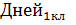 - численность обучающихся во 2 - 4-х классах в i-м субъекте Российской Федерации, по данным федерального статистического наблюдения на 1 января текущего финансового года;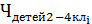 - количество учебных дней в году для обучающихся во 2 - 4-х классах, равное 204 дням в текущем финансовом году при 6-дневной учебной неделе, равное 170 дням в текущем финансовом году при 5-дневной учебной неделе.9. Относительный показатель индекса цен на условный (минимальный) набор продуктов питания в i-м субъекте Российской Федерации ( ) определяется по формуле: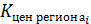 ,где:- среднегодовая стоимость условного (минимального) набора продуктов питания в i-м субъекте Российской Федерации за год, предшествующий текущему финансовому году, по данным статистического наблюдения за потребительскими ценами на товары и услуги;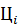 - среднегодовая стоимость условного (минимального) набора продуктов питания по Российской Федерации за год, предшествующий текущему финансовому году, по данным статистического наблюдения за потребительскими ценами на товары и услуги.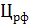 10. В случае если рассчитанный на очередной финансовый год в соответствии с пунктом 7 настоящих Правил суммарный размер субсидий бюджетам субъектов Российской Федерации, представивших заявки, превышает объем бюджетных ассигнований, предусмотренных в федеральном бюджете на предоставление субсидий, то размер субсидии, предоставляемой бюджету i-го субъекта Российской Федерации (Si), определяется по формуле:,где:m - число субъектов Российской Федерации - получателей субсидии в соответствующем финансовом году;j - индекс суммирования;- объем бюджетных ассигнований федерального бюджета, предусмотренных на предоставление субсидий на цели, указанные в пункте 1 настоящих Правил.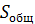 11. В целях достижения результата использования субсидии может быть предусмотрено предоставление субсидий из бюджета субъекта Российской Федерации местным бюджетам. При этом условием предоставления из бюджета субъекта Российской Федерации данных субсидий может являться централизация закупок в порядке, определенном частью 7 статьи 26 Федерального закона "О контрактной системе в сфере закупок товаров, работ, услуг для обеспечения государственных и муниципальных нужд".12. Предоставление субсидии осуществляется на основании соглашения, подготавливаемого (формируемого) и заключаемого с использованием государственной интегрированной информационной системы управления общественными финансами "Электронный бюджет" (далее - система "Электронный бюджет") и в соответствии с типовой формой соглашения, утвержденной Министерством финансов Российской Федерации.13. Объем бюджетных ассигнований бюджета субъекта Российской Федерации на финансовое обеспечение расходного обязательства субъекта Российской Федерации, софинансируемого из федерального бюджета за счет субсидии, утверждается законом субъекта Российской Федерации о бюджете субъекта Российской Федерации (определяется сводной бюджетной росписью бюджета субъекта Российской Федерации) с учетом необходимости достижения установленного соглашением значения результата использования субсидии.14. Оценка эффективности использования субсидии осуществляется Министерством просвещения Российской Федерации на основании сравнения установленного соглашением и достигнутого значения результата использования субсидии субъектом Российской Федерации - доля обучающихся, получающих начальное общее образование в государственных и муниципальных образовательных организациях, получающих бесплатное горячее питание, к общему количеству обучающихся, получающих начальное общее образование в государственных и муниципальных образовательных организациях.15. Орган исполнительной власти субъекта Российской Федерации, уполномоченный высшим исполнительным органом государственной власти субъекта Российской Федерации, размещает в сроки, установленные соглашением, в системе "Электронный бюджет":отчет о расходах бюджета субъекта Российской Федерации, на софинансирование которых предоставляется субсидия;отчет о достижении значения результата использования субсидии по формам, которые установлены в соглашении.16. Перечисление субсидий осуществляется в установленном порядке на счета, открытые территориальным органам Федерального казначейства в учреждениях Центрального банка Российской Федерации для учета операций со средствами бюджетов субъектов Российской Федерации.17. В случае если субъектом Российской Федерации по состоянию на 31 декабря года предоставления субсидии допущены нарушения обязательств, предусмотренных соглашением в соответствии с подпунктом б1 пункта 10 Правил формирования, предоставления и распределения субсидий, и до 1-й даты представления отчетности о достижении значения результата использования субсидии в соответствии с соглашением в году, следующем за годом предоставления субсидии, указанные нарушения не устранены, объем средств, подлежащих возврату из бюджета субъекта Российской Федерации в федеральный бюджет, и срок возврата указанных средств определяются в соответствии с пунктами 16 - 18 Правил формирования, предоставления и распределения субсидий.Освобождение субъектов Российской Федерации от применения мер ответственности, предусмотренных пунктом 16 Правил формирования, предоставления и распределения субсидий, в том числе от последующего возврата средств в доход федерального бюджета, осуществляется в соответствии с пунктом 20 Правил формирования, предоставления и распределения субсидий.18. Контроль за соблюдением субъектом Российской Федерации условий предоставления субсидии осуществляется Министерством просвещения Российской Федерации и органами государственного финансового контроля.".Обзор документаРегионы будут получать субсидии на организацию бесплатного горячего питания обучающихся начальных классов. Правительство РФ определило порядок финансирования.В 2020 г. субсидия рассчитывается исходя из необходимости организации бесплатного горячего питания обучающихся с 1 сентября 2020 г. с учетом количества учебных дней, равного 72 дням для первоклассников, 88 дням при 6-дневной учебной неделе и 72 дням при 5-дневной учебной неделе для учащихся 2-4 классов.Председатель Правительства
Российской Федерации М. Мишустин 